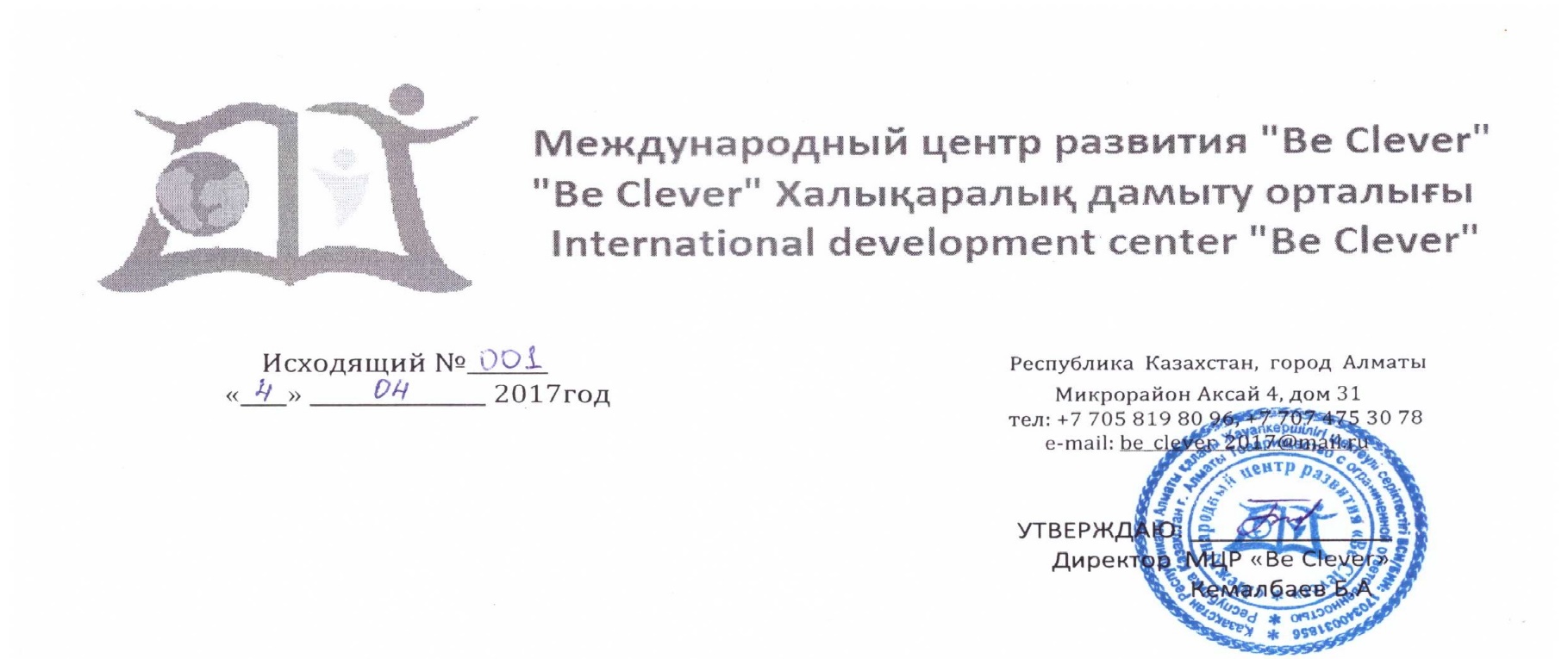                                ПОЛОЖЕНИЕo I - ом  Международном конкурсе детских рисунков, фото рисунков, поделок и открыток «Дорога к звёздам»посвященный ко дню КосмонавтикиЦели и задачи проведения конкурса:выявление и поддержка одаренных и талантливых учащихся;поощрение творческих способностей учащихся.развитие творческих способностей, фантазии, креативного мышления;организация досуга детей в свободное от учебы время;вовлечение детей в занятия художественным творчеством2)	Критерии оценки:степень самостоятельности выполнения работы;соответствие целям и задачам конкурса;качество исполнения;оригинальность работы;яркость и содержательность рисунка;победители определяются по четырём возрастным категориям:победители и призёры определяются на основании результатов всех участников Конкурса в каждой параллели.3) Оформление материала:Рисунок, фото рисунки.Рисунок может быть выполнен любым доступным автору способом на любом материале (ватман, картон, холст и т.д.) и исполнен в любом художественном стиле (масло, акварель, тушь, цветные карандаши, мелки и т.д.).Представленные на Конкурс работы должны быть формата А4 (210Х290) и не более А3 (420Х580).К конкурсу допускаются работы в электронном виде в формате JPG (фото, скан-копии).Ручные поделкиАппликация, вышивка, сувениры и т.д. может быть выполнены любым доступным автору способом.К конкурсу допускаются работы в электронном виде в формате JPG (фото, скан-копии).4) Условия конкурса:В Конкурсе принимают учащиеся 1-11 классов образовательных учреждений и дошкольники без предварительного отбора, оплатившие организационный взнос.Участие в Конкурсе является добровольным.Результаты Конкурса пересмотру не подлежат.Для участия в Конкурсе, необходимо подать заявку на электронный адрес: be_clever_2017@mail.ru  и оплатить взнос в сроки, предусмотренные данным конкурсом.Приложение № 1Сроки провидениеПрием заявок на участия в конкурсе: с 05.04 по 15.04.2017Подведение итогов конкурса: с 17.04.17 до 20.04.17Этап конкурса Международного уровня с 05.04-15.04.2017г.                   Организационный взнос составляет 1000 тенге5) Подведение итогов конкурса и награждение победителей:Конкурсанты, не вошедшие число победителей, получают электронные сертификаты на электронную почту, которая была указана в заявке.Победители будут награждены дипломами I, II, III степени (по электронной почте). Так же в дипломах указываются руководителя участников.Руководитель, подготовивший и предоставивший более 10 участников получит грамоту за подготовку участников на конкурс.Координатор - зарегистрировавший в одном мероприятии не менее 30 участников – физическую грамоту "За организацию и проведение конкурса".Контактная информация:Международный центр развития «Be Clever»Республика Казахстан, город Алматы, Микрорайон Аксай 4, дом 31сот.: 8 705-819-80-96, 8 707-475-30-78.Расчетный счет организатора:ТОО  «Международный центр развития «Be Clever»ИИК: KZ8577420KZ220317AV1БИК: LARIKZKAБИН: 170340031856КБЕ: 17AO « AsiaCreditBank (Азия Кредит Банк)» в г.Алматы  Приложение № 2                                                           Форма заявок                                                                                                    Директору  Б.А.Кемалбаеву                                                                                                                                           от __________________________Заявка на участие в Международном конкурсе «Дорога к звёздам»КАЖДАЯ КОНКУРСНАЯ РАБОТА ОФОРМЛЯЕТСЯ ОТДЕЛЬНЫМ ПИСЬМОМ С ПРИКРЕПЛЕНИЕМ ТРЁХ ФАЙЛОВ: - работа, - заявка, - подтверждение оплаты.№КатегорияВозраст1Первая3-5 лет2Вторая6-9 лет3Третья10-13 лет4Четвертая14-16 лет№  Ф.И.О. участникаВозрастНазвания работыАдрес учреждения, ШколаФ.И.О.руководителяТел., e-mail руководителя12345678